แบบรายงานรายงานการวิเคราะห์ผลการประเมินคุณธรรมและความโปร่งใสในการดำเนินงานของหน่วยงานภาครัฐ ประจำปีงบประมาณ พ.ศ. 2564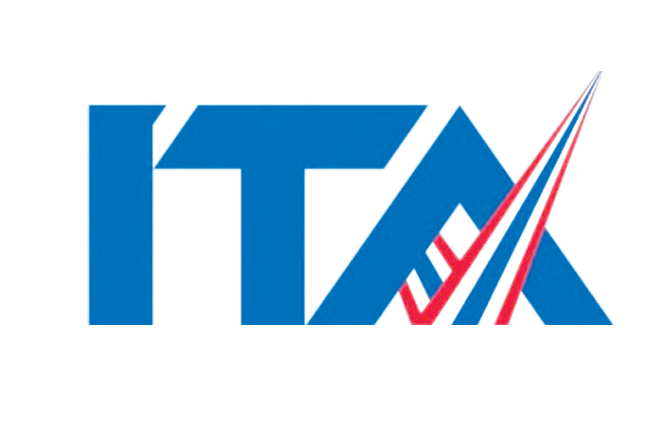 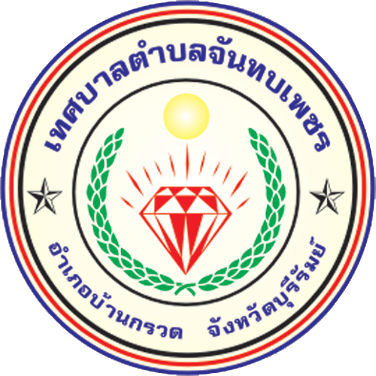 เทศบาลตำบลจันทบเพชรอำเภอ บ้านกรวด จังหวัดบุรีรัมย์กันยายน 2564การประเมินคุณธรรมและความโปร่งใสในการดำเนินงานของหน่วยงานภาครัฐ (ITA) ประจำปีงบประมาณ พ.ศ. 2564*********************	หลักการประเมิน	แนวคิด “Open to  Transparency” ซึ่งเป็นหลักการพื้นฐานสำคัญของการประเมิน ITA ที่มาจาก “เปิด” 2 ประการ คือ “เปิดเผยข้อมูล” ของหน่วยงานภาครัฐเพื่อให้สาธารณชนได้ทราบและสามารถตรวจสอบการดำเนินงานได้ และ “เปิดโอกาส” ให้ผู้มีส่วนได้ส่วนเสียของหน่วยงานภาครัฐ ทั้งเจ้าหน้าที่ภายในหน่วยงานและประชาชนผู้รับบริการหรือติดต่อกับหน่วยงานภาครัฐได้เข้ามามีส่วนร่วมประเมินหรือแสดงความคิดเห็นต่อหน่วยงานภาครัฐผ่านการประเมิน ITA ซึ่งการ “เปิด” ทั้ง 2 ประการข้างต้นนั้นจะช่วยส่งเสริม ให้หน่วยงานภาครัฐมีความโปร่งใสและนำไปสู่การต่อต้านการทุจริตและประพฤติมิชอบของทุกภาคส่วน	ทั้งนี้  การประเมิน ITA ประจำปีงบประมาณ พ.ศ.2564 ไม่ได้มุ่งเน้นให้หน่วยงานที่เข้ารับ                   การประเมินปฏิบัติเพียงเพื่อให้ได้รับผลการประเมินที่สูงขึ้นเพียงเท่านั้น  แต่มุ่งหวังให้หน่วยงานภาครัฐได้มีการปรับปรุงพัฒนาตนเองในด้านคุณธรรมและความโปร่งใสเพื่อให้เกิดธรรมาภิบาลในหน่วยงานภาครัฐ                       มีการดำเนินงานที่มุ่งให้เกิดประโยชน์ต่อประชาชนและส่วนรวมเป็นสำคัญ และลดโอกาสที่จะเกิดการทุจริตและประพฤติมิชอบในหน่วยงานภาครัฐ ส่งผลให้หน่วยงานภาครัฐบรรลุตามเป้าหมาย มีผลการประเมินผ่านเกณฑ์ (58 คะแนนขึ้นไป) ไม่น้อยกว่าร้อยละ 80 ตามที่กำหนดไว้ในแผนแม่บทภายใต้ยุทธศาสตร์ชาติประเด็นที่ 21 การต่อต้านการทจริตและประพฤติมิชอบ (พ.ศ.2561-2580) ต่อไป	เครื่องมือในการประเมิน	เครื่องมือในการประเมินประกอบด้วย 3 เครื่องมือ ดังนี้	1. แบบวัดการรับรู้ของผู้มีส่วนได้ส่วนเสียภายใน (Internal Integrity and Transparency Assessment : IIT)		เป็นแบบวัดที่ให้ผู้ตอบเลือกตัวเลือกคำตอบตามการรับรู้ของตนเอง โดยมีวัตถุประสงค์เพื่อเก็บข้อมูลจากผู้มีส่วนได้ส่วนเสียภายใน โดยเป็นการประเมินระดับการรับรู้ของผู้มีส่วนได้ส่วนเสียภายในที่มีต่อหน่วยงานตนเองใน 5 ตัวชี้วัด ได้แก่ ตัวชี้วัดการปฏิบัติหน้าที่ ตัวชี้วัดการใช้งบประมาณ ตัวชี้วัดการใช้อำนาจ ตัวชี้วัดการใช้ทรัพย์สินของราชการ และตัวชี้วัดการแก้ไขปัญหาการทุจริต	2. แบบวัดการรับรู้ของผู้มีส่วนได้ส่วนเสียภายนอก (External Integrity and Transparency Assessment : EIT)	เป็นแบบวัดที่ให้ผู้ตอบเลือกตัวเลือกคำตอบตามการรับรู้ของตนเองโดยมีวัตถุประสงค์เพื่อเก็บข้อมูลจากผู้มีส่วนได้ส่วนเสียภายนอก โดยเป็นการประเมินระดับการรับรู้ของผู้มีส่วนได้ส่วนเสียภายนอกที่มีต่อหน่วยงานที่ประเมิน ใน 3 ตัวชี้วัด ได้แก่ ตัวชี้วัดคุณภาพการดำเนินงาน ตัวชี้วัดประสิทธิภาพการสื่อสาร และตัวชี้วัดการปรับปรุงระบบการทำงาน	3. แบบตรวจการเปิดเผยสาธารณะ (Open Data Integrity and Transparency Assessment : OIT)	เป็นแบบวัดที่ให้ผู้ตอบเลือกตอบมีหรือไม่มีการเปิดเผยข้อมูล พร้อมทั้งระบุURL เพื่อเชื่อมโยงไปสู่แหล่งที่อยู่ของการเปิดเผยข้อมูล และระบุคำอธิบายเพิ่มเติมประกอบคำตอบโดยมีวัตถุประสงค์เพื่อเก็บข้อมูลจากเว็บไซต์ของหน่วยงาน โดยเป็นการประเมินระดับการเปิดเผยข้อมูลต่อสาธารณะของหน่วยงานเพื่อให้ประชาชนสามารถเข้าถึงข้อมูลในเว็บไซต์หลักของหน่วยงานได้ ใน 2 ตัวชี้วัด ได้แก่ ตัวชี้วัดการเปิดเผยข้อมูล(ประกอบด้วย 5 ตัวชี้วัดย่อย ได้แก่ ข้อมูลพื้นฐานการบริหารงาน การบริหารเงินงบประมาณการบริหารและพัฒนาทรัพยากรบุคคล และ                การส่งเสริมความโปร่งใส) และตัวชี้วัดการป้องกันการทุจริต (ประกอบด้วย 2 ตัวชี้วัดย่อย ได้แก่การดำเนินการเพื่อป้องกันการทุจริต และมาตรการภายในเพื่อป้องกันการทุจริต)	หลักเกณฑ์การประเมินผล	1. การประมวลผลคะแนน	การประมวลผลคะแนน มีขั้นตอนการประมวลผลคะแนนตามลำดับ ดังนี้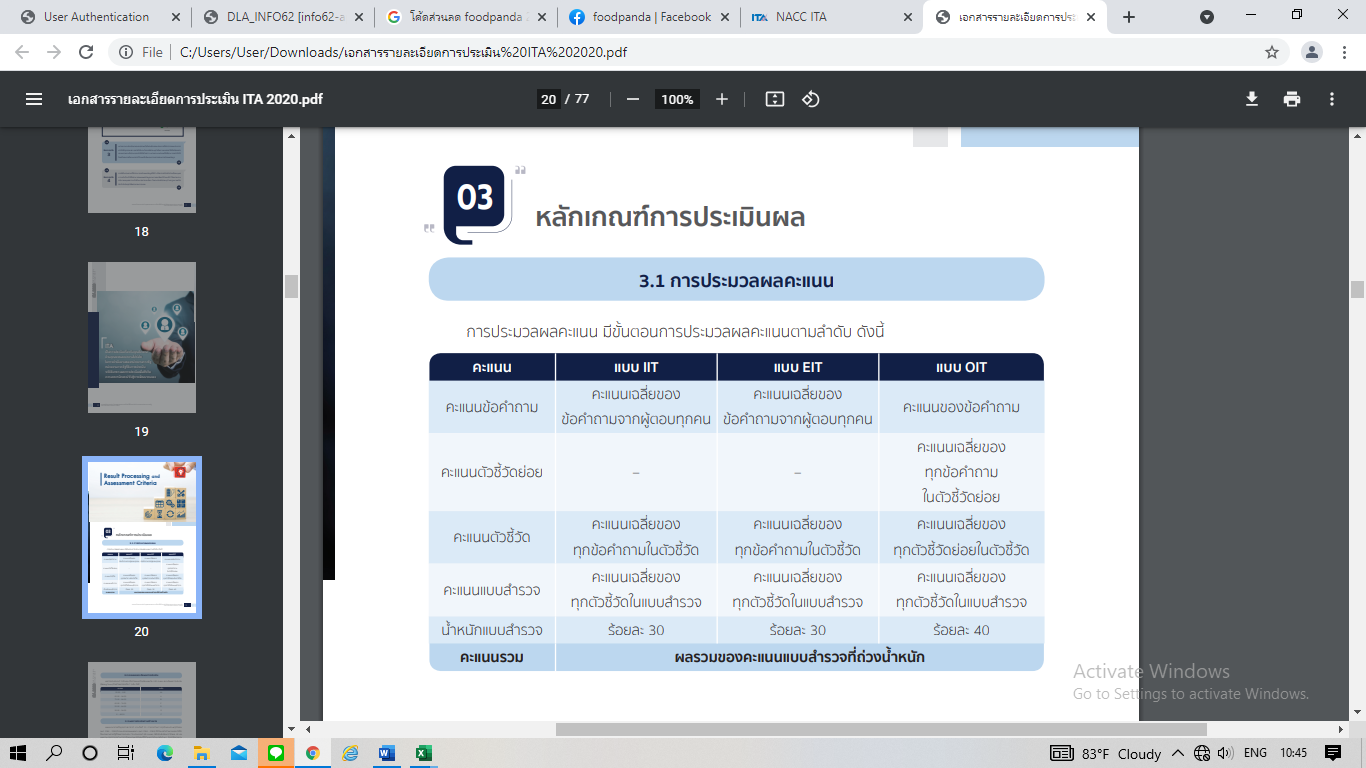 	2. คะแนนและระดับผลการประเมิน	ผลการประเมินจะมี 2 ลักษณะ คือ ค่าคะแนน โดยมีคะแนนเต็ม 100 คะแนน และระดับผลการประเมิน (Rating Score) โดยจำแนกออกเป็น 7 ระดับ ดังนี้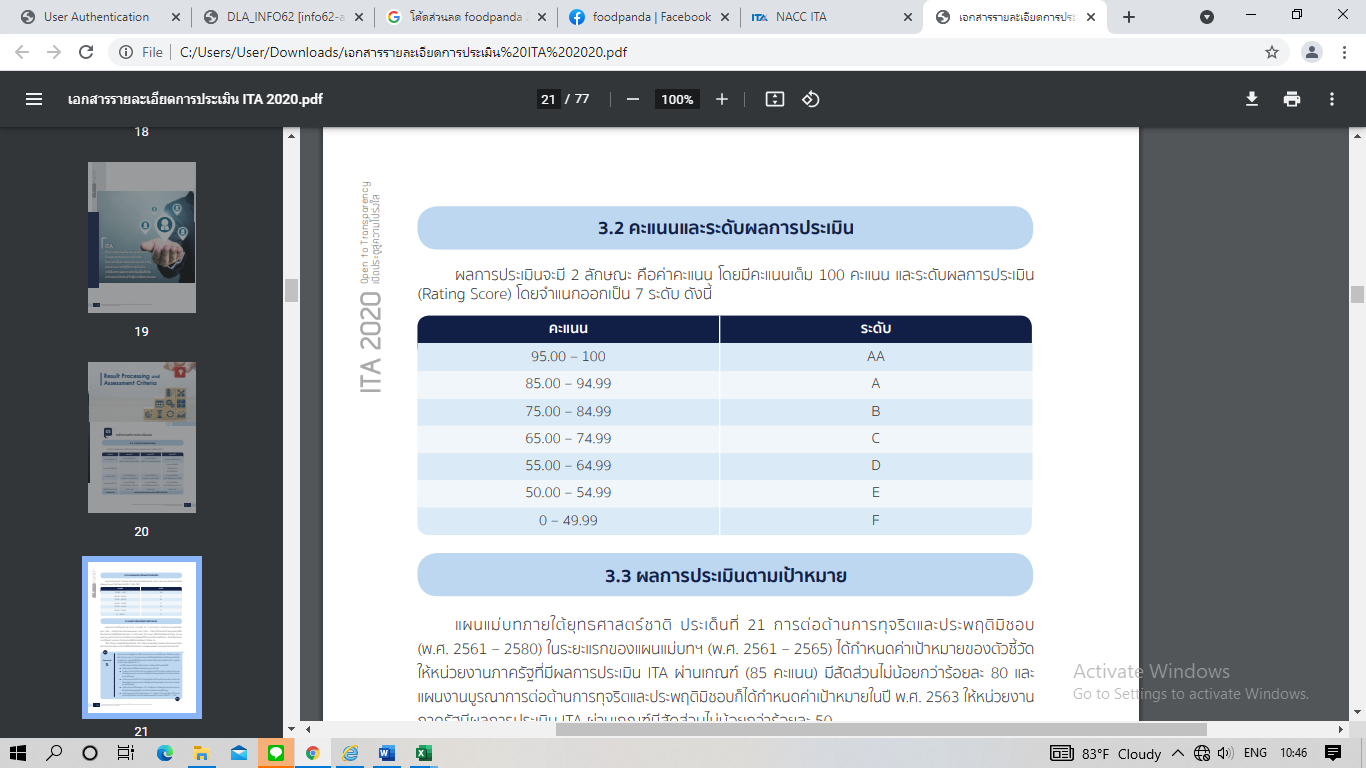 	3. ผลการประเมินตามเป้าหมาย	แผนแม่บทภายใต้ยุทธศาสตร์ชาติ ประเด็นที่ 21 การต่อต้านการทุจริตและประพฤติมิชอบ                    (พ.ศ. 2561 - 2580) ในระยะแรกของแผนแม่บทฯ (พ.ศ. 2561 - 2565) ได้กำหนดค่าเป้าหมายของตัวชี้วัดให้หน่วยงานภาครัฐที่มีผลการประเมิน ITA ผ่านเกณฑ์ (85 คะแนน) มีสัดส่วนไม่น้อยกว่าร้อยละ 80 ผลการประเมินคุณธรรมและความโปร่งใสในการดำเนินงานของหน่วยงานภาครัฐ (ITA) ประจำปีงบประมาณ พ.ศ. 2564 ของ อปท. เทศบาลตำบลจันทบเพชรคะแนนภาพรวมหน่วยงาน อปท. เทศบาลตำบลจันทบเพชร : 55.23 คะแนน ระดับผลการประเมิน D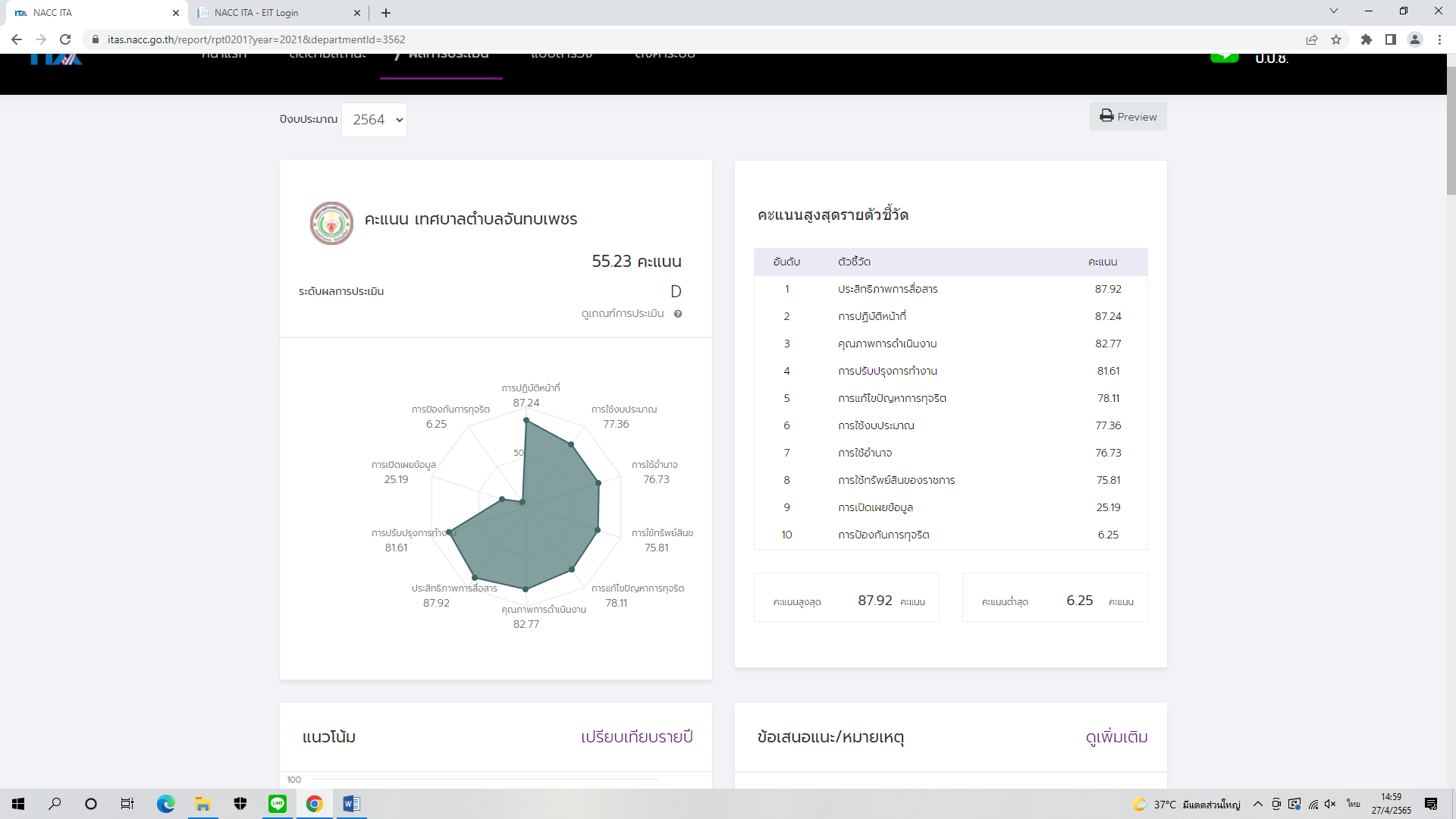 	1. การวิเคราะห์ผลการประเมิน		1) อปท. เทศบาลตำบลจันทบเพชร ได้รับผลการประเมินอยู่ในระดับ D (55.23 คะแนน) ซึ่งลดลง จากปีงบประมาณ พ.ศ. 2563 ที่ได้รับผลการประเมินอยู่ในระดับ D (60.39 คะแนน) คิดเป็นร้อยละ ๑๓.๒๘ คะแนน		2) สรุปผลการประเมินประจำปีงบประมาณ พ.ศ. 2564 (เทียบกับปีงบประมาณ พ.ศ. 2563) ดังนี้	3) จุดแข็ง : ตัวชี้วัดที่ได้รับผลการประเมินมากที่สุด คือ การป้องกันการทุจริต		3.1 ตัวชี้วัดที่ ๑๐	4) จุดแข็ง : ตัวชี้วัดที่ได้รับผลการประเมินเพิ่มขึ้น และได้รับคะแนนมากกว่า 80 คะแนน คือ		4.1 ตัวชี้วัดที่ ๑		4.2 ตัวชี้วัดที่ ๗		4.3 ตัวชี้วัดที่ ๘		4.๔ ตัวชี้วัดที่ ๙		4.๕ ตัวชี้วัดที่ ๑๐	5) จุดอ่อน : ตัวชี้วัดที่ได้รับผลการประเมินเพิ่มขึ้น แต่มีค่าคะแนนน้อยกว่า 80 คะแนน คือ 		4.1 ตัวชี้วัดที่ ๕	6) จุดอ่อน : ตัวชี้วัดที่ได้รับผลการประเมินลดลง คือ 		6.1 ตัวชี้วัดที่ ๒		6.2 ตัวชี้วัดที่ ๓		6.3 ตัวชี้วัดที่ ๔		6.๔ ตัวชี้วัดที่ ๖	2. ประเด็นที่ควรพัฒนา	3. ประเด็นที่ควรปรับปรุงแก้ไขมาตรการส่งเสริมคุณธรรมและความโปร่งใสของเทศบาลตำบลจันทบเพชร ประจำปีงบประมาณ พ.ศ. 2565		จากการวิเคราะห์ผลการประเมินคุณธรรมและความโปร่งใสในการดำเนินงาน ประจำปีงบประมาณ พ.ศ. 2564 นำมาสู่ข้อเสนอแนะในการกำหนดมาตรการในการส่งเสริมคุณธรรมและความโปร่งใสภายในหน่วยงานของ เทศบาลตำบลจันทบเพชร ดังนี้รายงานผลการดำเนินการตามมาตรการส่งเสริมคุณธรรมและความโปร่งใสของ เทศบาลตำบลจันทบเพชร ประจำปีงบประมาณ พ.ศ. 2565		ตามที่ได้ดำเนินการวิเคราะห์ผลการประเมินคุณธรรมและความโปร่งใสของ เทศบาลตำบลจันทบเพชร ประจำปีงบประมาณ พ.ศ. 2564 และได้กำหนดมาตรการส่งเสริมคุณธรรมและความโปร่งใสของ เทศบาลตำบลจันทบเพชร ประจำปีงบประมาณ พ.ศ. 2565 โดยได้มีการขับเคลื่อนมาตรการส่งเสริมคุณธรรมและความโปร่งใสภายในหน่วยงาน ดังนี้หมายเหตุ  หาก อปท. มีการจัดทำรายงานดังกล่าว  จะสามารถนำไปตอบแบบประเมินฯ (OIT) ข้อ O41  O42 และ O43เครื่องมือตัวชี้วัด25632564การเปลี่ยนแปลงIIT1. การปฏิบัติหน้าที่89.8187.24ลดลงIIT2. การใช้งบประมาณ71.1577.36เพิ่มขึ้นIIT3. การใช้อำนาจ82.3976.73ลดลงIIT4. การใช้ทรัพย์สินของราชการ82.8275.81ลดลงIIT5. การแก้ไขปัญหาการทุจริต78.5578.11ลดลงEIT6. คุณภาพการดำเนินงาน72.1282.77เพิ่มขึ้นEIT7. ประสิทธิภาพการสื่อสาร81.4187.92เพิ่มขึ้นEIT8. การปรับปรุงระบบการทำงาน74.7681.61เพิ่มขึ้นOIT9. การเปิดเผยข้อมูล41.4125.19ลดลงOIT10. การป้องกันการทุจริต25.006.25ลดลงคะแนนเฉลี่ย๗๑.๒๙๘๔.๕๗เพิ่มขึ้นระดับการประเมินDDตัวชี้วัดประเด็นการประเมินประเด็นที่ควรพัฒนาตัวชี้วัดที่ ๕การแก้ไขปัญหาการทุจริตi25 ผู้บริหารสูงสุดของหน่วยงานของท่าน ให้ความสำคัญกับการต่อต้านการทุจริต มากน้อยเพียงใดi2๖ หน่วยงานของท่าน มีการดำเนินการ ดังต่อไปนี้หรือไม่-ทบทวนนโยบายหรือมาตรการป้องกันการทุจริตในหน่วยงานให้มีประสิทธิภาพ-จัดทำแผนงานด้านการป้องกันและปราบปรามการทุจริตของหน่วยงานi2๗ ปัญหาการทุจริตในหน่วยงานของท่าน ได้รับการแก้ไขมากน้อยเพียงใดi2๘ หน่วยงานของท่าน มีการดำเนินการดังต่อไปนี้ ต่อการทุจริตในหน่วยงาน มากน้อยเพียงใด-เฝ้าระวังการทุจริต-ตรวจสอบการทุจริต-ลงโทษทางวินัย เมื่อมีการทุจริตi2๙ หน่วยงานของท่าน มีการนำผลการตรวจสอบของฝ่ายตรวจสอบ ทั้งภายในและภายนอกหน่วยงานไปปรับปรุงการทำงาน เพื่อป้องกันการทุจริตในหน่วยงานมากน้อยเพียงใดi๓๐ หากท่านพบเห็นแนวโน้มการทุจริตที่จะเกิดขึ้นในหน่วยงานของท่าน ท่านมีความคิดเห็นต่อประเด็นดังต่อไปนี้อย่างไร-สามารถร้องเรียนและส่งหลักฐานได้อย่างสะดวก-สามารถติดตามผลการร้องเรียนได้-มั่นใจว่าจะมีการดำเนินการอย่างตรงไปตรงมา-มั่นใจว่าจะปลอดภัยและไม่มีผลกระทบต่อตนเองi2๗ ปัญหาการทุจริตในหน่วยงานของท่าน ได้รับการแก้ไขมากน้อยเพียงใดi2๘ หน่วยงานของท่าน มีการดำเนินการดังต่อไปนี้ ต่อการทุจริตในหน่วยงาน มากน้อยเพียงใด-เฝ้าระวังการทุจริต-ตรวจสอบการทุจริต-ลงโทษทางวินัย เมื่อมีการทุจริตi2๙ หน่วยงานของท่าน มีการนำผลการตรวจสอบของฝ่ายตรวจสอบ ทั้งภายในและภายนอกหน่วยงานไปปรับปรุงการทำงาน เพื่อป้องกันการทุจริตในหน่วยงานมากน้อยเพียงใดi๓๐ หากท่านพบเห็นแนวโน้มการทุจริตที่จะเกิดขึ้นในหน่วยงานของท่าน ท่านมีความคิดเห็นต่อประเด็นดังต่อไปนี้อย่างไร-สามารถร้องเรียนและส่งหลักฐานได้อย่างสะดวก-สามารถติดตามผลการร้องเรียนได้-มั่นใจว่าจะมีการดำเนินการอย่างตรงไปตรงมา-มั่นใจว่าจะปลอดภัยและไม่มีผลกระทบต่อตนเองตัวชี้วัดประเด็นการประเมินประเด็นที่ควรพัฒนาตัวชี้วัดที่ ๒การใช้งบประมาณi๗ ท่านรู้เกี่ยวกับแผนการใช้จ่ายงบประมาณประจำปี ของหน่วยงานของท่าน มากน้อยเพียงใดi๘ หน่วยงานของท่าน ใช้จ่ายงบประมาณ โดยคำนึงถึงประเด็นดังต่อไปนี้ มากน้อยเพียงใด-คุ้มค่า-ไม่บิดเบือนวัตถุประสงค์ของบประมาณที่ตั้งไว้i๙ หน่วยงานของท่าน ใช้จ่ายงบประมาณเพื่อประโยชน์ส่วนตัว กลุ่ม หรือพวกพ้อง มากน้อยเพียงใดi๑๐ บุคลากรในหน่วยงานของท่าน มีการเบิกจ่ายเงิน ที่เป็นเท็จ เช่น ค่าทำงาน  ล่วงเวลา ค่าวัสดุอุปกรณ์ หรือค่าเดินทางฯลฯ มากน้อยเพียงใดi๑๑ หน่วยงานของท่าน มีการจัดซื้อจัดจ้าง/การจัดหาพัสดุ และการตรวจรับพัสดุในลักษณะดังต่อไปนี้ มากน้อยเพียงใด-โปร่งใส ตรวจสอบได้-เอื้อประโยชน์ให้ผู้ประกอบการรายใดรายหนึ่งi๑๒ หน่วยงานของท่าน เปิดโอกาสให้ท่าน มีส่วนร่วม ในการตรวจสอบการใช้จ่ายงบประมาณ ตามประเด็นดังต่อไปนี้มากน้อยเพียงใด-สอบถาม-ทักท้วง-ร้องเรียนi๗ ท่านรู้เกี่ยวกับแผนการใช้จ่ายงบประมาณประจำปี ของหน่วยงานของท่าน มากน้อยเพียงใดi๘ หน่วยงานของท่าน ใช้จ่ายงบประมาณ โดยคำนึงถึงประเด็นดังต่อไปนี้ มากน้อยเพียงใด-คุ้มค่า-ไม่บิดเบือนวัตถุประสงค์ของบประมาณที่ตั้งไว้i๑๑ หน่วยงานของท่าน มีการจัดซื้อจัดจ้าง/การจัดหาพัสดุ และการตรวจรับพัสดุในลักษณะดังต่อไปนี้ มากน้อยเพียงใด-เอื้อประโยชน์ให้ผู้ประกอบการรายใดรายหนึ่งi๑๒ หน่วยงานของท่าน เปิดโอกาสให้ท่าน มีส่วนร่วม ในการตรวจสอบการใช้จ่ายงบประมาณ ตามประเด็นดังต่อไปนี้มากน้อยเพียงใด-สอบถาม-ทักท้วง-ร้องเรียนตัวชี้วัดที่ ๓การใช้อำนาจi๑๓ ท่านได้รับมอบหมายจากผู้บังคับบัญชาอย่างเป็นธรรม มากน้อยเพียงใดi๑๔ ท่านได้รับการประเมินผลการปฏิบัติผลการปฏิบัติงาน ตามระดับคุณภาพของผลงานอย่างถูกต้อง มากน้อยเพียงใดi๑๕ ผู้บังคับบัญชาของท่าน มีการคัดเลือกผู้เข้ารับการฝึกอบรม การศึกษาดูงาน หรือการให้ทุนการศึกษา อย่างเป็นธรรม มากน้อยเพียงใดi๑๖ ท่านเคยถูกผู้บังคับบัญชาสั่งการให้ทำธุระส่วนตัวของผู้บังคับบัญชามากน้อยเพียงใดi๑๗ ท่านเคยถูกบังคับบัญชาสั่งการให้ทำในสิ่งที่ไม่ถูกต้อง หรือมีความเสี่ยงต่อการทุจริต มากน้อยเพียงใดi๑๘ การบริหารงานบุคคลของหน่วยงานของท่าน มีลักษณะดังต่อไปนี้ มากน้อยเพียงใด-ถูกแทรกแซงจากผู้มีอำนาจ-มีการซื้อขายตำแหน่ง-เอื้อประโยชน์ให้กลุ่มหรือพวกพ้องi๑๓ ท่านได้รับมอบหมายจากผู้บังคับบัญชาอย่างเป็นธรรม มากน้อยเพียงใดi๑๔ ท่านได้รับการประเมินผลการปฏิบัติผลการปฏิบัติงาน ตามระดับคุณภาพของผลงานอย่างถูกต้อง มากน้อยเพียงใดi๑๕ ผู้บังคับบัญชาของท่าน มีการคัดเลือกผู้เข้ารับการฝึกอบรม การศึกษาดูงาน หรือการให้ทุนการศึกษา อย่างเป็นธรรม มากน้อยเพียงใดตัวชี้วัดที่ ๔การใช้ทรัพย์สินของราชการi๑๙ บุคลากรในหน่วยงานของท่าน มีการเอาทรัพย์สินของราชการ ไปเป็นของส่วนตัว หรือนำไปให้กลุ่มหรือพวกพ้อง มากน้อยเพียงใดi๒๐ ขั้นตอนการขออนุญาตเพื่อยืมทรัพย์สินของราชการ ไปใช้ปฏิบัติงานในหน่วยงานของท่าน มีความสะดวกมากน้อยเพียงใดi๒๑ ถ้าต้องมีการขอยืมทรัพย์สินของราชการ ไปใช้ปฏิบัติงาน บุคลากรในหน่วยงานของท่าน มีการขออนุญาตอย่างถูกต้อง มากน้อยเพียงใดi๒๒ บุคลากรภายนอกหรือภาคเอกชน มีการนำทรัพย์สินของราชการไปใช้ โดยไม่ได้ขออนุญาตอย่างถูกต้อง จากหน่วยงานของท่าน มากน้อยเพียงใดi๒๓ ท่านรู้แนวปฏิบัติของหน่วยงานของท่าน เกี่ยวกับการใช้ทรัพย์สินของราชการที่ถูกต้อง มากน้อยเพียงใดi๒๔ หน่วยงานของท่าน มีการกำกับดูแลและตรวจสอบการใช้ทรัพย์สินของราชการ เพื่อป้องกันไม่ให้มีการนำไปใช้ประโยชน์ส่วนตัว กลุ่ม หรือพวกพ้องมากน้อยเพียงใดi๒๐ ขั้นตอนการขออนุญาตเพื่อยืมทรัพย์สินของราชการ ไปใช้ปฏิบัติงานในหน่วยงานของท่าน มีความสะดวกมากน้อยเพียงใดi๒๑ ถ้าต้องมีการขอยืมทรัพย์สินของราชการ ไปใช้ปฏิบัติงาน บุคลากรในหน่วยงานของท่าน มีการขออนุญาตอย่างถูกต้อง มากน้อยเพียงใดi๒๓ ท่านรู้แนวปฏิบัติของหน่วยงานของท่าน เกี่ยวกับการใช้ทรัพย์สินของราชการที่ถูกต้อง มากน้อยเพียงใดi๒๔ หน่วยงานของท่าน มีการกำกับดูแลและตรวจสอบการใช้ทรัพย์สินของราชการ เพื่อป้องกันไม่ให้มีการนำไปใช้ประโยชน์ส่วนตัว กลุ่ม หรือพวกพ้องมากน้อยเพียงใดตัวชี้วัดที่ ๖คุณภาพการดำเนินงานE1 เจ้าหน้าที่ของหน่วยงานที่ท่านติดต่อ ปฏิบัติงานให้บริการแก่ท่าน ตามประเด็นต่อไปนี้ มากน้อยเพียงใด-เป็นไปตามขั้นตอนที่กำหนด-เป็นไปตามระยะเวลาที่กำหนดE๒ เจ้าหน้าที่ของหน่วยงานที่ท่านติดต่อ ปฏิบัติงานให้บริการแก่ท่าน กับผู้มาติดต่ออื่นๆ อย่างเท่าเทียมกันมากน้อยเพียงใดE๓ เจ้าหน้าที่ของหน่วยงานที่ท่านติดต่อ ให้ข้อมูลเกี่ยวกับการดำเนินการ/ให้บริการแก่ท่านอย่างตรงไปตรงมา ไม่ปิดบังหรือบิดเบือนข้อมูล มากน้อยเพียงใดE๔ ในระยะเวลา ๑ ปีที่ผ่านมา ท่านเคยถูกเจ้าหน้าที่ของหน่วยงานที่ท่านติดต่อร้องขอให้จ่ายหรือให้สิ่งดังต่อไปนี้ เพื่อแลกกับการปฏิบัติงาน การอนุมัติ อนุญาต หรือให้บริการ หรือไม่-เงิน-ทรัพย์สิน-ประโยชน์อื่นๆ ที่อาจคำนวณเป็นเงินได้ เช่น การลดราคา การให้ความบันเทิง เป็นต้นE๕ หน่วยงานที่ท่านติดต่อ มีการดำเนินงาน โดยคำนึงถึงประโยชน์ของประชาชนและส่วนรวมเป็นหลัก มากน้อยเพียงใดE๓ เจ้าหน้าที่ของหน่วยงานที่ท่านติดต่อ ให้ข้อมูลเกี่ยวกับการดำเนินการ/ให้บริการแก่ท่านอย่างตรงไปตรงมา ไม่ปิดบังหรือบิดเบือนข้อมูล มากน้อยเพียงใดE๕ หน่วยงานที่ท่านติดต่อ มีการดำเนินงาน โดยคำนึงถึงประโยชน์ของประชาชนและส่วนรวมเป็นหลัก มากน้อยเพียงใดมาตรการ/แนวทางวิธีการดำเนินการระยะเวลาดำเนินการการติดตามผลการดำเนินการผู้รับผิดชอบ1. การแก้ไขปัญหาการทุจริต1.แสดงเนื้อหาเจตนารมณ์หรือคำมั่นว่าจะปฏิบัติหน้าที่และบริหารหน่วยงานอย่างซื่อสัตย์สุจริต โปร่งใสและเป็นไปตามหลักธรรมาภิบาล โดยต้องเป็นการดำเนินการโดยผู้บริหารสูงสุดคนปัจจุบันของหน่วยงาน2.แสดงข้อมูลสถิติเรื่องร้องเรียนการทุจริตและประพฤติมิชอบของเจ้าหน้าที่ของหน่วยงานโดยมีข้อมูลความก้าวหน้าการจัดการเรื่องร้องเรียน3.แสดงช่องทางที่บุคคลภายนอกสามารถแจ้งเรื่องร้องเรียนเกี่ยวกับการทุจริตและประพฤติมิชอบของเจ้าหน้าที่ของหน่วยงานผ่านช่องทางออนไลน์โดยแยกจากช่องทางทั่วไปเพื่อเป็นการคุ้มครองข้อมูลของผู้แจ้งเบาะแสและสามารถเข้าถึงและเชื่อมโยงไปยังเว็บไซต์หลักของหน่วยงานประจำปีงบประมาณ พ.ศ. 2565๑.ประกาศเจตนารมณ์โดยผู้บริหารสูงสุดคนปัจจุบัน๒. บันทึกสถิติเรื่องร้องเรียนการทุจริตและประพฤติมิชอบของเจ้าหน้าที่ทุกกองทต.จันทบเพชร2. การใช้งบประมาณ1.สรุปผลการจัดซื้อจัดจ้างของหน่วยงานและมีข้อมูลรายละเอียดการจัดซื้อจัดจ้าง2. แสดงความก้าวหน้าในการดำเนินงานตามแผนดำเนินงานประจำปี โดยให้มีเนื้อหาหรือรายละเอียดความก้าวหน้า3.แสดงแผนการดำเนินการภารกิจของหน่วยงานที่มีระยะ ๑ ปี โดยมีข้อมูลรายละเอียดตามสาระสำคัญที่ควรมีของแผนประจำปีงบประมาณ พ.ศ. 2565๑. บันทึกสรุปผลการจัดซื้อจัดจ้างของหน่วยงาน๒. บันทึกการติดตามแผนดำเนินงานประจำปี๓. จัดทำแผนการดำเนินงานประจำปีทุกกองทต.จันทบเพชร3. การใช้อำนาจ1.เปิดโอกาสให้มีส่วนร่วมในการตรวจสอบการใช้จ่ายงบประมาณ โดยเพิ่มการให้สอบถาม ทักท้วง ร้องเรียนประจำปีงบประมาณ พ.ศ. 2565๑. ส่งบุคลากรอบรมอย่างเท่าเทียมและเป็นธรรม๒. การพิจารณาการประเมินผลการปฏิบัติงานอย่างเป็นธรรมทุกกองทต.จันทบเพชร๔.การใช้ทรัพย์สินของราชการเพิ่มอำนวยความสะดวกเกี่ยวกับขั้นตอนการขอนุญาติเพื่อยืมทรัพย์สินของทางราชการเพิ่มมาตรการกำกับดูแลและตรวจสอบ การใช้ทรัพย์สินของราชการ เพื่อป้องกันไม่ให้มีการนำไปใช้ประโยชน์ส่วนตัว กลุ่ม หรือพวกพ้องประจำปีงบประมาณ พ.ศ. 2565๑.ตรวจสอบหลักฐานการยืม๒.การแต่งตั้งเวรยามสำนักงาน๓.กำหนดเจ้าหน้าที่ผู้รับผิดชอบควบคุมพัสดุทุกกองทต.จันทบเพชร๕.คุณภาพการดำเนินงานแสดงช่องทางที่บุคคลภายนอกสามารถขอรับบริการกับหน่วยงานผ่านช่องทางออนไลน์ เพื่อช่วยอำนวยความสะดวกแก่ผู้ขอรับบริการ โดยต้องสามารถเข้าถึงหรือเชื่อมโยงไปยังช่องทางข้างต้นได้จากเว็บไซต์หลักของหน่วยงานประจำปีงบประมาณ พ.ศ. 2565๑.เผยแพร่เว็บไซต์ในหนังสือราชการเพื่อให้ผู้รับบริการเข้าถึง๒.เปิดช่องทางออนไลน์เพื่ออำนวยความสะดวกแก่ประชาชนทุกกองทต.จันทบเพชรมาตรการ/แนวทางวิธีการดำเนินการระยะเวลาดำเนินการการติดตามผลการดำเนินการข้อเสนอแนะผู้รับผิดชอบ1. การแก้ไขปัญหาการทุจริต1.แสดงเนื้อหาเจตนารมณ์หรือคำมั่นว่าจะปฏิบัติหน้าที่และบริหารหน่วยงานอย่างซื่อสัตย์สุจริต โปร่งใสและเป็นไปตามหลักธรรมาภิบาล โดยต้องเป็นการดำเนินการโดยผู้บริหารสูงสุดคนปัจจุบันของหน่วยงาน2.แสดงข้อมูลสถิติเรื่องร้องเรียนการทุจริตและประพฤติมิชอบของเจ้าหน้าที่ของหน่วยงานโดยมีข้อมูลความก้าวหน้าการจัดการเรื่องร้องเรียน3.แสดงช่องทางที่บุคคลภายนอกสามารถแจ้งเรื่องร้องเรียนเกี่ยวกับการทุจริตและประพฤติมิชอบของเจ้าหน้าที่ของหน่วยงานผ่านช่องทางออนไลน์โดยแยกจากช่องทางทั่วไปเพื่อเป็นการคุ้มครองข้อมูลของผู้แจ้งเบาะแสและสามารถเข้าถึงและเชื่อมโยงไปยังเว็บไซต์หลักของหน่วยงานประจำปีงบประมาณ พ.ศ. 2565๑.ประกาศเจตนารมณ์โดยผู้บริหารสูงสุดคนปัจจุบัน๒. บันทึกสถิติเรื่องร้องเรียนการทุจริตและประพฤติมิชอบของเจ้าหน้าที่พิจารณาประเด็นย่อยที่ยังคงเป็นปัญหาและวางแผนแก้ไขปรับปรุงอย่างต่อเนื่อง ตามข้อเสนอแนะของคณะกรรมการประเมิน ITAทุกกองทต.จันทบเพชร2. การใช้งบประมาณ1. .สรุปผลการจัดซื้อจัดจ้างของหน่วยงานและมีข้อมูลรายละเอียดการจัดซื้อจัดจ้าง2. แสดงความก้าวหน้าในการดำเนินงานตามแผนดำเนินงานประจำปี โดยให้มีเนื้อหาหรือรายละเอียดความก้าวหน้า3.แสดงแผนการดำเนินการภารกิจของหน่วยงานที่มีระยะ ๑ ปี โดยมีข้อมูลรายละเอียดตามสาระสำคัญที่ควรมีของแผนประจำปีงบประมาณ พ.ศ. 2565๑. บันทึกสรุปผลการจัดซื้อจัดจ้างของหน่วยงาน๒. บันทึกการติดตามแผนดำเนินงานประจำปี๓. จัดทำแผนการดำเนินงานประจำปีพิจารณาประเด็นย่อยที่ยังคงเป็นปัญหาและวางแผนแก้ไขปรับปรุงอย่างต่อเนื่อง ตามข้อเสนอแนะของคณะกรรมการประเมิน ITAทุกกองทต.จันทบเพชร3. การใช้อำนาจ1.เปิดโอกาสให้มีส่วนร่วมในการตรวจสอบการใช้จ่ายงบประมาณ โดยเพิ่มการให้สอบถาม ทักท้วง ร้องเรียนประจำปีงบประมาณ พ.ศ. 2565๑. ส่งบุคลากรอบรมอย่างเท่าเทียมและเป็นธรรม๒. การพิจารณาการประเมินผลการปฏิบัติงานอย่างเป็นธรรมพิจารณาประเด็นย่อยที่ยังคงเป็นปัญหาและวางแผนแก้ไขปรับปรุงอย่างต่อเนื่อง ตามข้อเสนอแนะของคณะกรรมการประเมิน ITAทุกกองทต.จันทบเพชร๔.การใช้ทรัพย์สินของราชการเพิ่มอำนวยความสะดวกเกี่ยวกับขั้นตอนการขอนุญาติเพื่อยืมทรัพย์สินของทางราชการเพิ่มมาตรการกำกับดูแลและตรวจสอบ การใช้ทรัพย์สินของราชการ เพื่อป้องกันไม่ให้มีการนำไปใช้ประโยชน์ส่วนตัว กลุ่ม หรือพวกพ้องประจำปีงบประมาณ พ.ศ. 2565๑.ตรวจสอบหลักฐานการยืม๒.การแต่งตั้งเวรยามสำนักงาน๓.กำหนดเจ้าหน้าที่ผู้รับผิดชอบควบคุมพัสดุพิจารณาประเด็นย่อยที่ยังคงเป็นปัญหาและวางแผนแก้ไขปรับปรุงอย่างต่อเนื่อง ตามข้อเสนอแนะของคณะกรรมการประเมิน ITAทุกกองทต.จันทบเพชร๕.คุณภาพการดำเนินงานแสดงช่องทางที่บุคคลภายนอกสามารถขอรับบริการกับหน่วยงานผ่านช่องทางออนไลน์ เพื่อช่วยอำนวยความสะดวกแก่ผู้ขอรับบริการ โดยต้องสามารถเข้าถึงหรือเชื่อมโยงไปยังช่องทางข้างต้นได้จากเว็บไซต์หลักของหน่วยงาน๑.เผยแพร่เว็บไซต์ในหนังสือราชการเพื่อให้ผู้รับบริการเข้าถึง๒.เปิดช่องทางออนไลน์เพื่ออำนวยความสะดวกแก่ประชาชนพิจารณาประเด็นย่อยที่ยังคงเป็นปัญหาและวางแผนแก้ไขปรับปรุงอย่างต่อเนื่อง ตามข้อเสนอแนะของคณะกรรมการประเมิน ITAทุกกองทต.จันทบเพชร